											No. 20 –10AN ORDINANCE	AN ORDINANCE BY THE MAYOR AND COUNCIL OF THE CITY OF SENOIA, GEORGIA, AMENDING THE CODE OF SENOIA, GEORGIA AT CHAPTER 40, LAND DEVELOPMENT, AT SEC. 40-123, FIRE PROTECTION, BY DELETING THE TEXT OF THE PRESENT SECTION IN ITS ENTIRETY AND ENACTING IN LIEU THEREOF NEW TEXT ESTABLISHING THE REQUIREMENT FOR FIRE HYDRANTS IN SINGLE FAMILY RESIDENTIAL AND ALL OTHER DEVELOPMENTS; TO PROVIDE AN EFFECTIVE DATE; TO PROVIDE FOR SEVERABILITY; TO RESTATE AND REAFFIRM THE CODE OF SENOIA, GEORGIA, AS MODIFIED HEREBY; TO REPEAL ALL CODE PROVISIONS, ORDINANCES, OR PARTS THEREOF, IN CONFLICT HEREWITH; AND FOR OTHER PURPOSES.	BE IT ORDAINED BY THE MAYOR AND COUNCIL OF THE CITY OF SENOIA, GEORGIA, AND IT IS ESTABLISHED AS FOLLOWS:	Section 1. The Code of Senoia, Georgia is hereby amended at Chapter 40, LAND DEVELOPMENT, at Sec. 40-123, FIRE PROTECTION, by deleting the present section in its entirety and enacting in lieu thereof, the following: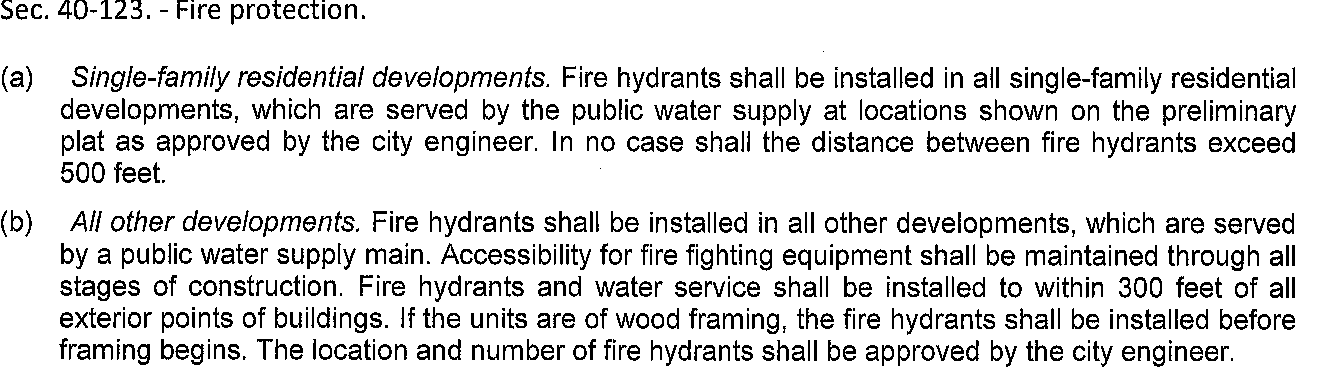 Section 2. All ordinances and Code sections, or parts thereof, in conflict with the foregoing are expressly repealed.		Section 3. Should any provision of this ordinance be rendered invalid by any court of law, the remaining provisions shall continue in force and effect until amended or repealed by action of the municipal governing authority.Section 4. Except as modified herein, The Code of Senoia, Georgia, is hereby reaffirmed and restated. The codifier is hereby granted editorial license to include this amendment in future supplements of said Code by appropriate section, division, article or chapter. The city attorney is directed and authorized to direct the codifier to make necessary minor, non-substantive corrections to the provisions of this Code, including but not limited to, the misspelling of words, typographical errors, duplicate pages, incorrect references to state or federal laws, statutes, this Code, or other codes or similar legal or technical sources, and other similar amendments, without necessity of passage of a corrective ordinance or other action of the Mayor and Council. The city clerk shall, upon the written advice or recommendation of the city attorney and without the necessity of further council action, alter, amend or supplement any non-codified ordinance, resolution or other record filed in his or her office as necessary to effect similar non-substantive changes or revisions and ensure that such public records are correct, complete and accurate.Section 5. This ordinance shall become effective immediately upon adoption on second and final reading.First Reading:	November 16, 2020Second Reading:	December   7, 2020